四川农业大学研究生学位论文在线评阅系统操作指南（学生）系统访问第一步：访问研究生院官方网站（http://yan.sicau.edu.cn/）；第二步：点击左下角友情链接中“研究生学位论文在线评阅系统”，如图1所示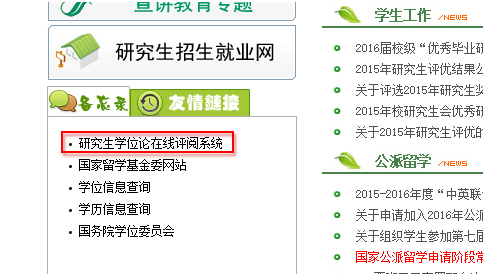 图1第三步：登录研究生学位论文在线评阅系统，登录名及密码请咨询管理员，如图2所示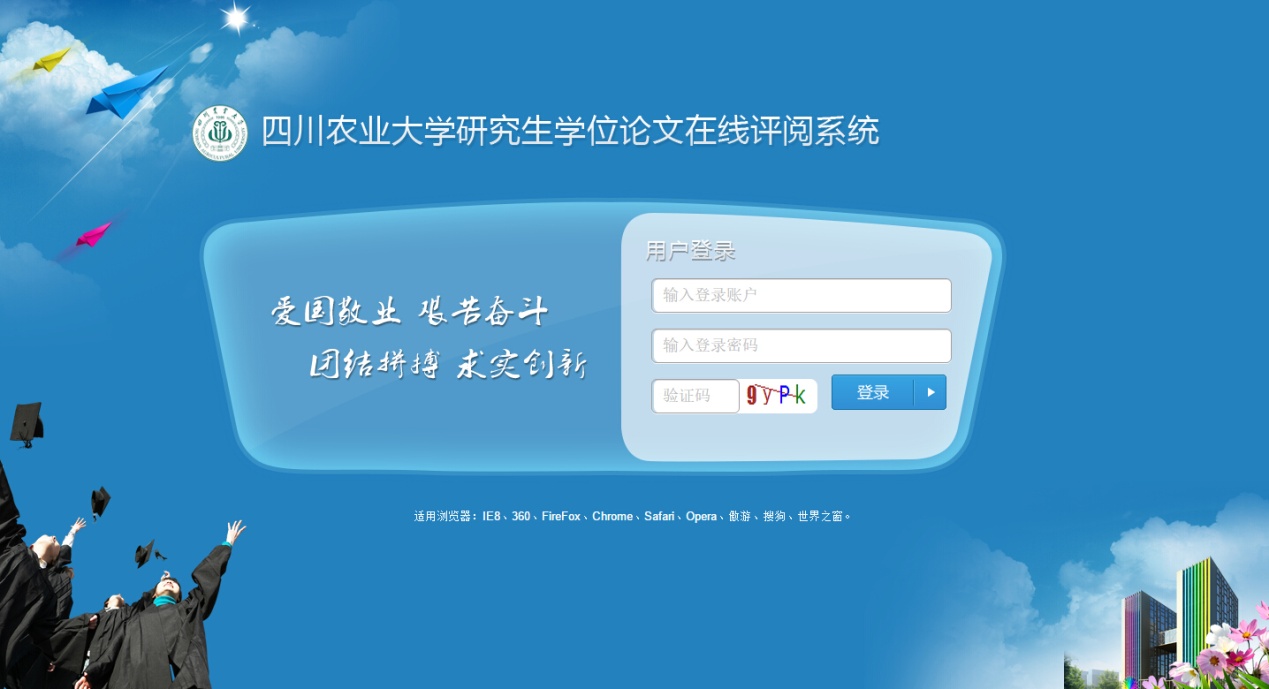 图2注意：为保证系统使用效果，建议使用IE8及以上、360、FireFox、Chrome、Safari、Opera等浏览器。填写基本信息、上传论文、填写研究成果进入系统后，点击“我的论文”，如图3所示：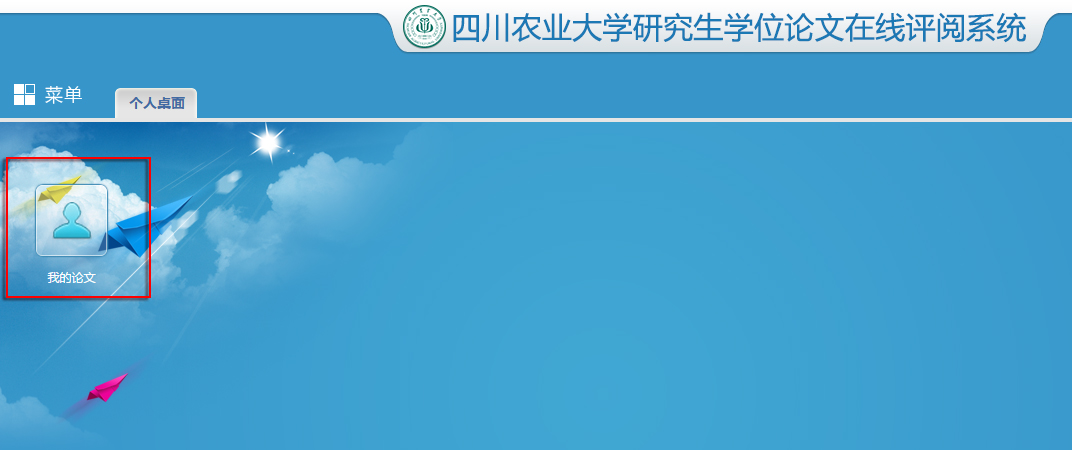 图3如图4所示，在“我的论文”板块，可以看到当前论文是否提交、提交后审核和评阅状态等信息，点击选项卡，可以填写论文基本信息、上传论文、填写研究成果、查看评阅结果。注意：当导师审核通过或已过截至填报日期，论文信息将不能再次填写。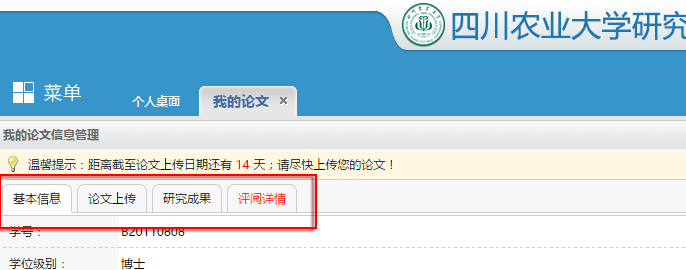 图41、基本信息点击“基本信息”选项卡，填写论文题目、研究方向、主要创新点（博士）、作者自我评价（博士）、手机号码、电子邮箱等信息。2、论文上传点击“论文上传”选项卡如，图5所示，可以上传、删除并重新上传您的论文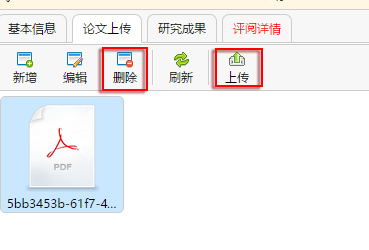 图 5注意：论文只能上传PDF格式，如果文件较大，上传时间可能会较长，请耐心等待； 在导师未审核或审核不通过时，您可以删除论文并重新上传。3、研究成果点击“研究成果”选项卡，添加、修改、删除您的研究成果信息，如图6所示: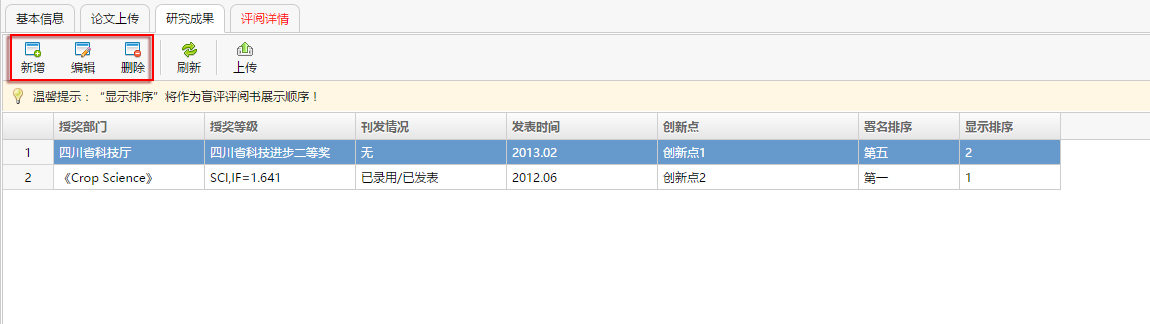 图 6       注意：专硕不需填写此项；显示顺序将作为评阅书中的顺序。4、评阅详情点击“评阅详情”选项卡，如图7所示，可以查看最新评阅情况、下载评阅书。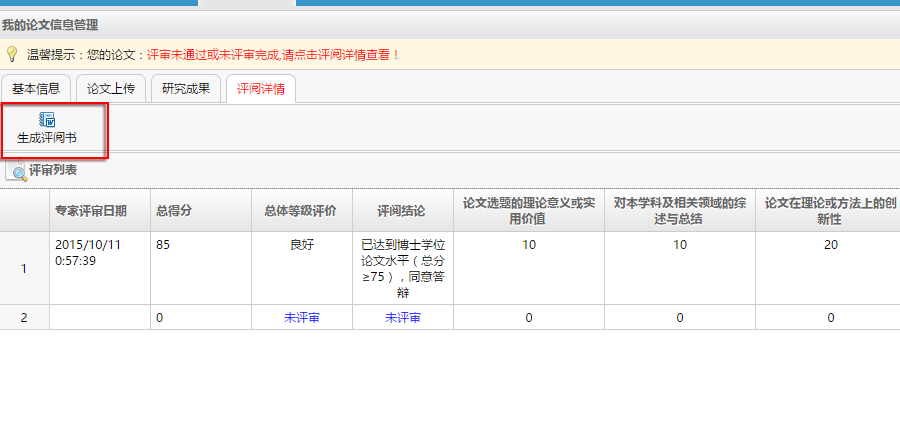 图7微信查询第一步：关注研究生院官方微信，微信号以官方公布为准；第二步：微信中回复“注册 您的学号”，与在线评阅系统进行绑定；第三步：绑定成功后，回复“状态”，即可查询当前论文评阅状态。如图8所示：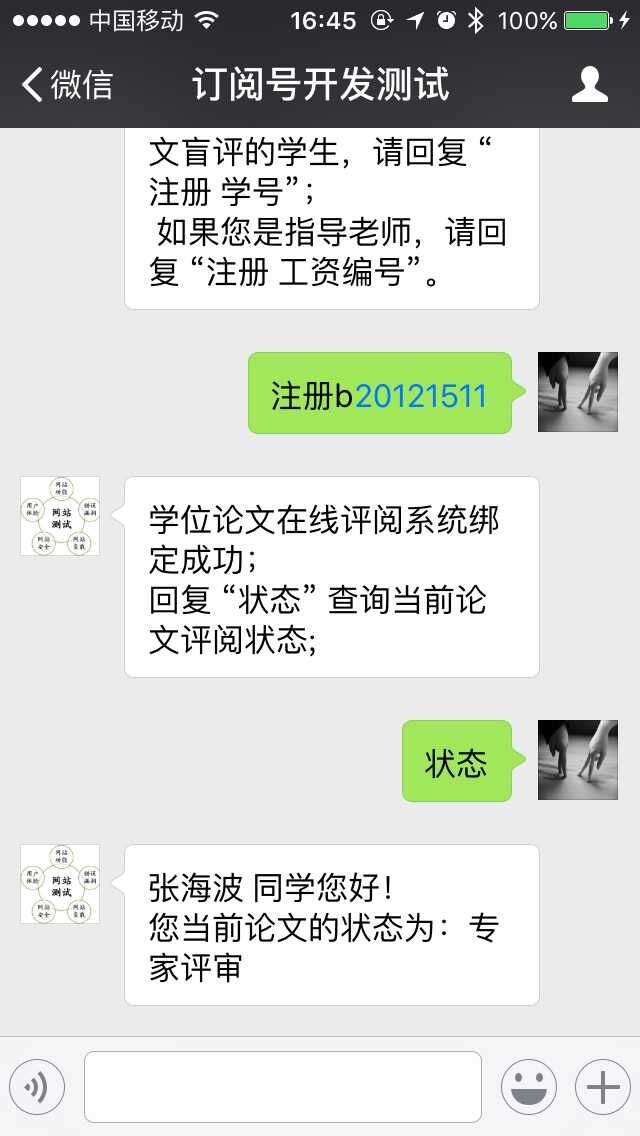 图 8密码修改如图9所示，点击系统右上角“控制面板”，选择“密码修改”，填写您新的密码。图 9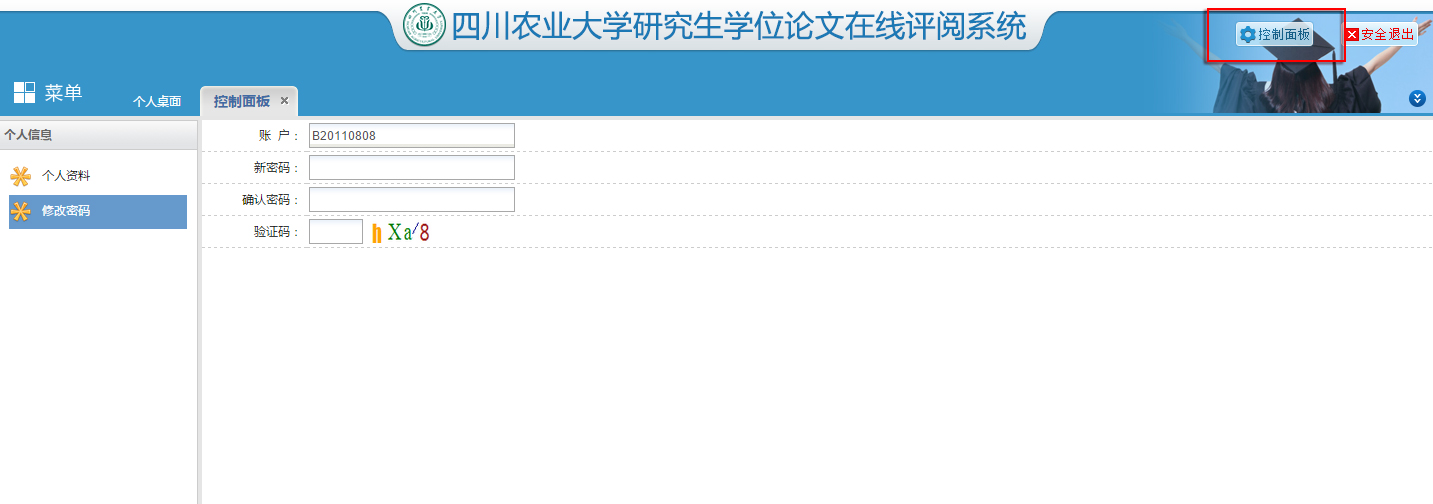 